基本信息基本信息 更新时间：2024-05-13 00:54  更新时间：2024-05-13 00:54  更新时间：2024-05-13 00:54  更新时间：2024-05-13 00:54 姓    名姓    名胡先生胡先生年    龄38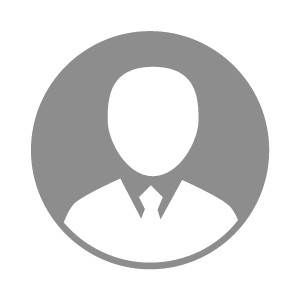 电    话电    话下载后可见下载后可见毕业院校南昌大学邮    箱邮    箱下载后可见下载后可见学    历本科住    址住    址南昌南昌期望月薪10000-20000求职意向求职意向采购经理,仓管/物流员,物流经理/总监采购经理,仓管/物流员,物流经理/总监采购经理,仓管/物流员,物流经理/总监采购经理,仓管/物流员,物流经理/总监期望地区期望地区南昌市南昌市南昌市南昌市教育经历教育经历就读学校：南昌大学 就读学校：南昌大学 就读学校：南昌大学 就读学校：南昌大学 就读学校：南昌大学 就读学校：南昌大学 就读学校：南昌大学 工作经历工作经历工作单位：华农恒青科技股份有限公司 工作单位：华农恒青科技股份有限公司 工作单位：华农恒青科技股份有限公司 工作单位：华农恒青科技股份有限公司 工作单位：华农恒青科技股份有限公司 工作单位：华农恒青科技股份有限公司 工作单位：华农恒青科技股份有限公司 自我评价自我评价自我评价	
廉洁自律、为人诚信乐观，能快速融入集体，面对工作主动热情，面对困难敢于担当，有独到的管理方式，有强烈本能的成本控制意识及责任感，良好的职业操守，能接受出差，抗压能力强，谈判能力佳。
职业技能
1、有多年物流管理从业经验，独立负责过集团公司的总部物流部门管理工作和零担快运的分店管理经验；对部门运营管理、团队组建，制度建设等有富丰经验；
2、从事过零担快运、大宗原料运输，成品仓储发运，船泊自我评价	
廉洁自律、为人诚信乐观，能快速融入集体，面对工作主动热情，面对困难敢于担当，有独到的管理方式，有强烈本能的成本控制意识及责任感，良好的职业操守，能接受出差，抗压能力强，谈判能力佳。
职业技能
1、有多年物流管理从业经验，独立负责过集团公司的总部物流部门管理工作和零担快运的分店管理经验；对部门运营管理、团队组建，制度建设等有富丰经验；
2、从事过零担快运、大宗原料运输，成品仓储发运，船泊自我评价	
廉洁自律、为人诚信乐观，能快速融入集体，面对工作主动热情，面对困难敢于担当，有独到的管理方式，有强烈本能的成本控制意识及责任感，良好的职业操守，能接受出差，抗压能力强，谈判能力佳。
职业技能
1、有多年物流管理从业经验，独立负责过集团公司的总部物流部门管理工作和零担快运的分店管理经验；对部门运营管理、团队组建，制度建设等有富丰经验；
2、从事过零担快运、大宗原料运输，成品仓储发运，船泊自我评价	
廉洁自律、为人诚信乐观，能快速融入集体，面对工作主动热情，面对困难敢于担当，有独到的管理方式，有强烈本能的成本控制意识及责任感，良好的职业操守，能接受出差，抗压能力强，谈判能力佳。
职业技能
1、有多年物流管理从业经验，独立负责过集团公司的总部物流部门管理工作和零担快运的分店管理经验；对部门运营管理、团队组建，制度建设等有富丰经验；
2、从事过零担快运、大宗原料运输，成品仓储发运，船泊自我评价	
廉洁自律、为人诚信乐观，能快速融入集体，面对工作主动热情，面对困难敢于担当，有独到的管理方式，有强烈本能的成本控制意识及责任感，良好的职业操守，能接受出差，抗压能力强，谈判能力佳。
职业技能
1、有多年物流管理从业经验，独立负责过集团公司的总部物流部门管理工作和零担快运的分店管理经验；对部门运营管理、团队组建，制度建设等有富丰经验；
2、从事过零担快运、大宗原料运输，成品仓储发运，船泊自我评价	
廉洁自律、为人诚信乐观，能快速融入集体，面对工作主动热情，面对困难敢于担当，有独到的管理方式，有强烈本能的成本控制意识及责任感，良好的职业操守，能接受出差，抗压能力强，谈判能力佳。
职业技能
1、有多年物流管理从业经验，独立负责过集团公司的总部物流部门管理工作和零担快运的分店管理经验；对部门运营管理、团队组建，制度建设等有富丰经验；
2、从事过零担快运、大宗原料运输，成品仓储发运，船泊自我评价	
廉洁自律、为人诚信乐观，能快速融入集体，面对工作主动热情，面对困难敢于担当，有独到的管理方式，有强烈本能的成本控制意识及责任感，良好的职业操守，能接受出差，抗压能力强，谈判能力佳。
职业技能
1、有多年物流管理从业经验，独立负责过集团公司的总部物流部门管理工作和零担快运的分店管理经验；对部门运营管理、团队组建，制度建设等有富丰经验；
2、从事过零担快运、大宗原料运输，成品仓储发运，船泊其他特长其他特长